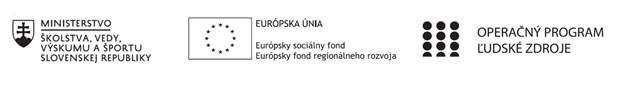 Správa o činnosti pedagogického klubu Príloha:  Prezenčná listina zo stretnutia pedagogického klubuPREZENČNÁ LISTINAMiesto konania stretnutia: Spojená škola, Jarmočná 132, Stará ĽubovňaDátum konania stretnutia: 14. 04. 2022Trvanie stretnutia: od 15.00 hod  do 18.00 hod	Zoznam účastníkov/členov pedagogického klubu:Meno prizvaných odborníkov/iných účastníkov, ktorí nie sú členmi pedagogického klubu  a podpis/y:Prioritná osVzdelávanieŠpecifický cieľ1.1.1 Zvýšiť inkluzívnosť a rovnaký prístup ku kvalitnému vzdelávaniu a zlepšiť výsledky a kompetencie detí a žiakovPrijímateľSpojená škola, Jarmočná 108, Stará ĽubovňaNázov projektuGramotnosťou k trhu práceKód projektu  ITMS2014+312011Z574Názov pedagogického klubu Klub praktického ekonómaDátum stretnutia  pedagogického klubu14. 04. 2022, štvrtok nepárny týždeňMiesto stretnutia  pedagogického klubuSpojená škola, organizačná  zložka OA, Jarmočná 132, Stará ĽubovňaMeno koordinátora pedagogického klubuIng. Kormanská  Jana Odkaz na webové sídlo zverejnenej správyhttps://oasl.edupage.org/a/gramotnostou-k-trhu-praceManažérske zhrnutie:Stručná anotáciaNa stretnutí členov klubu sme sa vzájomne oboznámili aké portály, na ktorých predmetoch používame, čo sa na nich dá nájsť. Hovorili sme aj o odbornej tlači, ktorú využívame pri príprave na vyučovania alebo aj priamo na hodinách.Kľúčové slová:  pedagogický klub, online portál, odborné predmety, finančná správa, mzdové a                              daňové centrum, Zmudri, Podnikajte.sk Manažérske zhrnutie:Stručná anotáciaNa stretnutí členov klubu sme sa vzájomne oboznámili aké portály, na ktorých predmetoch používame, čo sa na nich dá nájsť. Hovorili sme aj o odbornej tlači, ktorú využívame pri príprave na vyučovania alebo aj priamo na hodinách.Kľúčové slová:  pedagogický klub, online portál, odborné predmety, finančná správa, mzdové a                              daňové centrum, Zmudri, Podnikajte.sk Hlavné body, témy stretnutia, zhrnutie priebehu stretnutia:Zámerom  stretnutia, ktoré viedol  koordinátor činnosti klubu bolo                   a) výmena skúseností s využitím online portálov na hodinách                  b) výmena skúseností s využitím odbornej tlače na hodináchTéma stretnutia:  Výmena skúsenosti, vzájomné usmerňovanie v oblasti praktického využitia odborných online portálov, časopisov a dennej tlače pri príprave na vyučovanieDefinovanie problému 1. Využitie online portálov na odborných ekonomických predmetochOdborných ekonomických predmetov je veľa - len v odbore obchodná akadémia a bilingválna     obchodná akadémia je ich desiatka, ďalšie sú v odbore cestovný ruch. Na jednotlivých odborných  predmetoch vyučujúci využívajú rôzne online portály. Učitelia vzájomne zdieľali svoje skúsenosti s   jednotlivými portálmi, aby sa mohli kolegovia inšpirovať. Medzi najčastejšie používané portály na  hodinách patria :      Finančná správa - využívame najmä na predmete daňová sústava pri riešení problémových úloh a     zisťovaní aktuálnych informácií týkajúcich sa daní, cla a povinností napr. pri kúpe auta v zahraničí,     predaji alebo prenájme nehnuteľnosti.   Daňové a mzdové centrum – portál je využívaný hodinách účtovníctva. Jeho nevýhodou je, že nie    prístupný bezplatne z domu iba zo školy.  Sociálna poisťovňa - využívame na hodinách podnikovej ekonomiky a ekonomického praktika.    Učíme žiakov vyhľadať informácie týkajúce sa nemocenských dávok, dôchodku....  Zmudri - je využiteľný na viacerých predmetoch a triednických hodinách. Obsahuje krátke videá,    ktoré zaujímavou formou vysvetľujú rôzne problematiky - Ako si nájsť brigádu, Kritické myslenie....  Podnikajte.sk- tento portál ponúka mzdovú kalkulačku, kalkulačku výpočtu odpisov, porovnania    úverov a iné užitočné informácie.   NBS -ponúka ekonomické hry, krátke videá na tému peniaze, inflácia ....K ďalším využívaným portálom patrí  Finančný kompas, Slovensko.sk,......2. Ponuka tlače Na odborných predmetoch využívame z tlačených odborných publikácii najmä zákony, časopis Trend,  Hospodárske noviny a denník Pravda.Hlavné body, témy stretnutia, zhrnutie priebehu stretnutia:Zámerom  stretnutia, ktoré viedol  koordinátor činnosti klubu bolo                   a) výmena skúseností s využitím online portálov na hodinách                  b) výmena skúseností s využitím odbornej tlače na hodináchTéma stretnutia:  Výmena skúsenosti, vzájomné usmerňovanie v oblasti praktického využitia odborných online portálov, časopisov a dennej tlače pri príprave na vyučovanieDefinovanie problému 1. Využitie online portálov na odborných ekonomických predmetochOdborných ekonomických predmetov je veľa - len v odbore obchodná akadémia a bilingválna     obchodná akadémia je ich desiatka, ďalšie sú v odbore cestovný ruch. Na jednotlivých odborných  predmetoch vyučujúci využívajú rôzne online portály. Učitelia vzájomne zdieľali svoje skúsenosti s   jednotlivými portálmi, aby sa mohli kolegovia inšpirovať. Medzi najčastejšie používané portály na  hodinách patria :      Finančná správa - využívame najmä na predmete daňová sústava pri riešení problémových úloh a     zisťovaní aktuálnych informácií týkajúcich sa daní, cla a povinností napr. pri kúpe auta v zahraničí,     predaji alebo prenájme nehnuteľnosti.   Daňové a mzdové centrum – portál je využívaný hodinách účtovníctva. Jeho nevýhodou je, že nie    prístupný bezplatne z domu iba zo školy.  Sociálna poisťovňa - využívame na hodinách podnikovej ekonomiky a ekonomického praktika.    Učíme žiakov vyhľadať informácie týkajúce sa nemocenských dávok, dôchodku....  Zmudri - je využiteľný na viacerých predmetoch a triednických hodinách. Obsahuje krátke videá,    ktoré zaujímavou formou vysvetľujú rôzne problematiky - Ako si nájsť brigádu, Kritické myslenie....  Podnikajte.sk- tento portál ponúka mzdovú kalkulačku, kalkulačku výpočtu odpisov, porovnania    úverov a iné užitočné informácie.   NBS -ponúka ekonomické hry, krátke videá na tému peniaze, inflácia ....K ďalším využívaným portálom patrí  Finančný kompas, Slovensko.sk,......2. Ponuka tlače Na odborných predmetoch využívame z tlačených odborných publikácii najmä zákony, časopis Trend,  Hospodárske noviny a denník Pravda.Závery a odporúčania:a). oboznamovať žiakov s obsahom online portálovb). využívať portály pri vysvetľovaní učiva na overenie aktuálnosti informáciíc). využívať na hodinách právnej náuky, daňovej sústavy, podnikovej ekonomiky, manažérskej       komunikácie prácu so zákonmi, aby žiaci nadobudli zručnosti pri vyhľadávaní a overovaní       informáciíZávery a odporúčania:a). oboznamovať žiakov s obsahom online portálovb). využívať portály pri vysvetľovaní učiva na overenie aktuálnosti informáciíc). využívať na hodinách právnej náuky, daňovej sústavy, podnikovej ekonomiky, manažérskej       komunikácie prácu so zákonmi, aby žiaci nadobudli zručnosti pri vyhľadávaní a overovaní       informáciíVypracoval (meno, priezvisko)Ing. Iveta NovákováDátum14. 04. 2022PodpisSchválil (meno, priezvisko)Ing. Jana KormanskáDátum14. 04.  2022PodpisPrioritná os:VzdelávanieŠpecifický cieľ:1.1.1 Zvýšiť inkluzívnosť a rovnaký prístup ku kvalitnému vzdelávaniu a zlepšiť výsledky a kompetencie detí a žiakovPrijímateľ:Spojená škola, Jarmočná 108, Stará ĽubovňaNázov projektu:Gramotnosťou k trhu práceKód ITMS projektu:312011Z574Názov pedagogického klubu: Klub praktického ekonómač.Meno a priezviskoPodpisInštitúcia1. Ing. Jana Kormanská SŠ, Jarmočná 108, SL2.Mgr. Daniela JendrichovskáSŠ, Jarmočná 108, SL3.Ing. Iveta NovákováSŠ, Jarmočná 108, SLč.Meno a priezviskoPodpisInštitúcia